Содержание 1. ЦЕЛЕВОЙ РАЗДЕЛ…………………………………………………………………..31.1.ПОЯСНИТЕЛЬНАЯ ЗАПИСКА…………………………………………………....31.2. КОНЦЕПТУАЛЬНЫЕ ОСНОВЫ ПРОГРАММЫ……………………………..…51.3. ЦЕЛИ И ЗАДАЧИ ПРОГРАММЫ………………………………………………...71.4. ПРИНЦИПЫ И ПОДХОДЫ К ФОРМИРОВАНИЮ ПРОГРАММЫ…………...81.4. ЗНАЧИМЫЕ ДЛЯ РАЗРАБОТКИ И РЕАЛИЗАЦИИ ПРОГРАММЫ ХАРАКТЕРИСТИКИ……………………………………………………………………81.6. ВОЗРАСТНЫЕ ОСОБЕННОСТИ ДЕТЕЙ 6 - 7 ЛЕТ……………………………..81.7. ПЛАНИРУЕМЫЕ РЕЗУЛЬТАТЫ ОСВОЕНИЯ ПРОГРАММЫ...…………….112. СОДЕРЖАТЕЛЬНЫЙ РАЗДЕЛ…………………………………………………….132.1. СОДЕРЖАНИЕ ПРОГРАММЫ ………………………………………….………132.2. ОПИСАНИЕ ВАРИАТИВНЫХ ФОРМ, СПОСОБОВ, МЕТОДОВ И СРЕДСТВ РЕАЛИЗАЦИИ ПРОГРАММЫ………………………………………………………..13 2.3.  ФОРМЫ И МЕТОДЫ ВОСПИТАТЕЛЬНО-ОБРАЗОВАТЕЛЬНОГО ПРОЦЕССА……………………………………………………………………………..16    2.4. УЧЕБНЫЙ ПЛАН …………………………………………………………………17    2.5. УЧЕБНОБНО-ТЕМАТИЧЕСКИЙ ПЛАН…………………………………….….173. ОРГАНИЗАЦИОННЫЙ РАЗДЕЛ………………………………………………......27 3.1. МАТЕРИАЛЬНО-ТЕХНИЧЕСКОЕ ОБЕСПЕЧЕНИЕ……………...…………...273.2. МЕТОДИЧЕСКОЕ ОБЕСПЕЧЕНИЕ ПРОГРАММЫ……………….………..…273.3. КАДРОВОЕ ОБЕСПЕЧЕНИЕ ПРОГРАММЫ………….……………………….27СПИСОК ЛИТЕРАТУРЫ…………………………………………………………..….28ПРИЛОЖЕНИЕ…………………………………………………………………………291. ЦЕЛЕВОЙ РАЗДЕЛ1.1. ПОЯСНИТЕЛЬНАЯ ЗАПИСКАПрограмма по дополнительному образованию Мотивационная подготовка детей к школе «Будущий первоклассник» (далее – Программа) определяет содержание и организацию воспитательно-образовательной работы по развитию познавательной, коммуникативной и эмоционально-волевой сферы воспитанников в муниципальном бюджетном дошкольном образовательном учреждении № 92 «Детский сад «Облачко».  Нормативно-правовые документы и методические материалы по обеспечению и реализации ООП ДО:Федеральный закон от 29 декабря 2012 г. № 273-ФЗ (ред. от 31.12.2014, с изм. от 02.05.2015) «Об образовании в Российской Федерации».Приказ Министерства образования и науки Российской Федерации от17 октября 2013г.  № 1155 «Об утверждении федерального государственного образовательного стандарта дошкольного образования» (зарегистрирован Минюстом России 14 ноября 2013г., регистрационный № 30384).Приказ Министерства образования и науки Российской Федерации (Минобрнауки России) от 30 августа 2013 г. N 1014 г. Москва «Об утверждении Порядка организации и осуществления образовательной деятельности по основным общеобразовательным программам - образовательным программам дошкольного образования». Письмо Минобрнауки России «Комментарии к ФГОС ДО» от 28 февраля 2014 г. №   08-249.Санитарно-эпидемиологические требования к устройству, содержанию и организации режима работы дошкольных образовательных организаций 2.4.1.3049-13 (утв. Постановлением Главного государственного санитарного врача РФ от 15.05.2013г № 26).Конвенция о правах ребёнка (Нью-Йорк, 20 ноября .). Конвенция вступила в силу для СССР 15 сентября .Конституция Российской Федерации – принята 12 декабря 1993 года (ст.38, ст.41, ст.42, ст.43).Федеральный закон от 24 июля . №124-ФЗ «Об основных гарантиях прав ребёнка в Российской Федерации» (с изменениями от 20 июля ., 22 августа, 21декабря ., 26, 30 июня ., 23 июля .).Приказ Минздрава РФ № 186, Минобразования РФ № 272 от 30.06.92 «О совершенствовании системы медицинского обеспечения детей в образовательных учреждениях».Письмо Минобразования РФ от 14 марта . № 65/23-16 «О направлении инструктивно-методического письма «О гигиенических требованиях к максимальной нагрузке на детей дошкольного возраста в организованных формах обучения».Письмо Департамента государственной политики в сфере общего образования Министерства образования и науки РФ от 28.02.2014 № 08-249 «Комментарии к ФГОС дошкольного образования».Письмо Департамента государственной политики в сфере общего образования Министерства образования и науки РФ от 10 января 2014 года № 08-10 «О Плане действий по обеспечению введения ФГОС дошкольного образования» (далее – План действий по обеспечению введения ФГОС ДО (№ 08-10)).Письмо Рособрнадзора от 07.02.2014 № 01-52-22/05-382 «О недопустимости требования от организаций, осуществляющих образовательную деятельность по программам дошкольного образования, немедленного приведения уставных документов и образовательных программ в соответствие с ФГОС ДО».В соответствии с законом «Об образовании в Российской Федерации» дошкольное образование является самостоятельным уровнем общего образования. Одной из целей ФГОС дошкольного образования является – обеспечение каждому ребенку дошкольного возраста равного старта, который позволит быть успешным при обучении в школе. Подготовка ребенка к следующему образовательному этапу, к включению в новую – школьную жизнь, является одной из важнейших задач дошкольного образования.Начало обучения в школе – качественно новый этап в жизни ребенка, и главное, чтобы при переходе на эту новую ступень у него была сформирована психологическая, прежде всего мотивационная готовность к учебной деятельности, желание учиться. К концу дошкольного возраста ребенок достигает достаточно высокого уровня познавательного и личностного развития, осваивает мир вещей, у него формируется позиция школьника. Но быть готовым к школе – не значит уметь читать, писать и считать. Под готовностью детей к школе понимается готовность детей всему этому научиться. А это значит – умение получать знания, анализировать, рассуждать, перерабатывать, воспроизводить и на этой основе получать новые. Поэтому большую роль в создании фундамента успешной учебной деятельности играет развитие познавательных процессов: мышления, памяти, речи, восприятия, внимания, работоспособности, а также эмоционально-волевой сферы и навыков общения.Многочисленные исследования психологов и педагогов показывают, что наличие знаний само по себе не определяет успешности обучения, важнее, чтобы ребенок самостоятельно умел их добывать и применять. Поэтому ведущей целью подготовки к школе должно быть формирование у дошкольников таких качеств как любознательность, инициативность, самостоятельность, способность творчески мыслить, находить нестандартные решения и др. Родители наших воспитанников заинтересованы в том, чтобы их дети – будущие первоклассники легко адаптировались к школьному обучению, свободно общались со сверстниками и учителями, умели самостоятельно организовывать свою деятельность, т.е. были успешны в школьной жизни. Выше сказанное говорит об актуальности вопроса развития детской познавательной активности, о необходимости уже в самом раннем детстве учить детей конкретным способам познания мира, воспитывать желание добывать знания самостоятельно. Это подводит к тому, что необходимо искать и применять более эффективные средства воспитания и обучения, которые служат развитию познавательных способностей детей. Комплексная развивающая программа «Будущий первоклассник» является таким средством воспитания и обучения. Программа предназначена для организации подготовки детей 6–7 лет, посещающих МБОУ, к обучению в школе. Она направлена на развитие познавательной деятельности и активности детей дошкольного возраста, воспитывает желание добывать знания самостоятельно, развивает психологическую, мотивационную готовность детей к обучению в школе. Занятия по программе, включающие разнообразные игровые этюды, психологические упражнения, пальчиковые игры, практические логические задания, проектную деятельность, релаксационные упражнения, элементы психогимнастики и т.д., способствуют развитию коммуникативных навыков, созданию дружеской атмосферы в группе; развивают внимание, память, логику, нестандартное мышление, расширяют кругозор ребенка, развивают зрительно-моторную координацию. Проектная деятельность позволяет научить детей работать в коллективе, сотрудничать, планировать свою работу; развивает познавательную активность детей, приучает действовать самостоятельно, планировать работу, доводить ее до положительного результата, проявлять инициативу и творчество, обеспечивает тем самым полноценное интеллектуальное развитие личности воспитанников. Релаксационные упражнения снимают мышечное и эмоциональное напряжение, создают доверительную атмосферу в детском коллективе. Игровые занятия помогают ребенку принять роль ученика, формируют эмоционально-положительное отношение к школе, повышают мотивацию к учебной деятельности. Срок реализации программы – семь месяцев.Способ организации занятий – групповой. Группа состоит из 12 человек. В группу набираются дети, нуждающиеся в мотивационной подготовке к школьному обучению, с учетом запроса родителей. Учебный план включает в себя 28 занятий, 2 из которых отводятся на мониторинг в октябре и в апреле, и 26 занятий обучающего характера. Занятия проводятся 1 раз в неделю продолжительностью 30 минут.1.2. КОНЦЕПТУАЛЬНЫЕ ОСНОВЫ ПРОГРАММЫЦеленаправленная подготовка ребенка к школе, существующая в настоящее время, подразумевает, что ребенок должен прийти в школу с определенным запасом знаний, умений и навыков. Таким образом, уровень развития ребенка до школы во многом определяется степенью его обученности этим умениям и навыкам. Такое представление о психическом развитии ребенка вытекает из американской теории бихевиоризма, в которой психическое развитие сводится к совокупности усвоенных человеком навыков и форм поведения.В отечественной психологии на протяжении всего ХХ столетия развивался принципиально иной подход к пониманию психического развития человека. В работах Л.С. Выготского было разработано понятие психологического возраста, характеризующегося определенными параметрами. Каждый возрастной период, если он полноценно прожит, заканчивается определенными характеристиками психического развития ребенка, на которых строится развитие в следующем возрастном периоде. В силу такого понимания развития каждый возрастной этап уникален, и им нельзя пренебрегать. Если ребенок вместо ведущей деятельности будет в основном заниматься другим видом деятельности, то полноценного психического развития не происходит. В дошкольном возрасте ведущей деятельностью является игра, которая исчерпывает свое развивающее влияние к семи годам. Поэтому семь лет – это рубеж между дошкольным и младшим школьным возрастом. В психологии доказано, что в семь лет исчезает непосредственное поведение ребенка, поэтому с семи лет возможно эффективное обучение по школьному типу. В это время ребенок уже может подчиниться правилам поведения на уроке без излишней перегрузки нервной системы, кроме того, в силу возникающих психологических новообразований, семилетний первоклассник сам хочет стать учеником и выполнять роль ученика со всеми необходимыми правилами. Однако все это происходит в том случае, если развитие ребенка до семи лет проходило преимущественно в игровой деятельности. Следует заметить, что в настоящее время первоклассники развиты хуже, чем их сверстники в середине прошлого века, вследствие того, что начиная с 5,5 – 6 лет сегодняшние дошкольники почти не играют, а в основном учатся в подготовительных к школе группах. При этом следует отметить, что дети все равно оказываются неготовыми к школе, более того они готовы к ней в меньшей степени, чем их сверстники пятьдесят лет тому назад, которых специально к школе не готовили.Психологические исследования показывают, что подготовка к школе в форме выработки простейших школьных знаний, умений и навыков не имеют ничего общего с психологической готовностью к школьному обучению, которая не формируется на занятиях по школьному типу. Психологическая готовность к школе – это психологические предпосылки к овладению учебной деятельностью, которая формируется внутри ведущей деятельности, присущей дошкольному возрасту, то есть в игре.В качестве предпосылок к овладению учебной деятельностью в отечественной психологии выделяются следующие:Наличие познавательных и социальных мотивов учения;Умение ребенка работать по образцу;Умение ребенка работать по правилу;Умение ребенка слушать взрослого и выполнять его инструкцию; Умение ребенка умение получать знания, анализировать, рассуждать, перерабатывать, воспроизводить и на этой основе получать новые;Умение ребенка работать в группе сверстников;Умение ребенка обобщать.Это основные параметры психического развития ребенка, на которые опирается начальное обучение в школе. Если ребенок хочет учиться, умеет работать по образцу и следовать заданному правилу, может применить правило на аналогичном задании, то такой ребенок эффективно будет осваивать азы учения и достаточно быстро продвигаться вперед.В этот период переход от дошкольного детства к школьному, как указывала Л.И. Божович (1968), характеризуется не только изменением места ребенка в системе отношений, но и всего образа его жизни. При этом положение школьника создает особую моральную направленность личности ребенка. Учение осознается и переживается ребенком как его собственная трудовая обязанность, участие в повседневной жизни окружающих людей. Именно поэтому успех или неуспех в учебных делах имеет для ребенка острую аффективную окраску. Следовательно, вопросы школьного обучения – это не только вопросы образования, интеллектуального развития ребенка, но и формирования его личности. В связи с этим и возникла необходимость разработать и внедрить в образовательный процесс программу дополнительной подготовки ребенка к обучению в школе «Будущий первоклассник».В программе выделены три основных параметра, по которым определяется готовность ребенка к обучению в школе:уровень общего развития ребенка;самоконтроль;мотивация учения.Всякая психическая функция формируется и преобразуется в процессе взаимодействия ребенка и взрослого, поэтому задача психолога осуществлять подготовку ребенка к школе через зону ближайшего развития внутри ведущей игровой деятельности.Формы работы по программе:— фронтальное учебно-игровое занятие с использованием стандартных и нестандартных форм, приемов и видов деятельности: психологических игр, проектной деятельности, физминуток, релаксационных упражнений, логических заданий, рассказа, бесед, рисунков, графических диктантов, загадок, интерактивных пособий и т.д;— учебно-игровое занятие по средствам проектной деятельности;— итоговое учебно-игровое занятие в форме квеста.1.3. ЦЕЛИ И ЗАДАЧИ РЕАЛИЗАЦИИ ПРОГРАММЫВ программе заложено содержание, позволяющее обеспечить каждому ребенку необходимые стартовые возможности для поступления и дальнейшего успешного обучения в школе. Создаются условия для развития внимательности, умения рассуждать, анализировать и сравнивать, обобщать и выделять существенные признаки предметов, совершенствовать познавательную активность, при этом учитываются индивидуальные особенности каждого ребенка. В ходе работы формируется необходимая будущему первокласснику интеллектуальная активность, рождается радость познания.Цель программы – подготовить старших дошкольников к успешному обучению в школе путем развития познавательной, коммуникативной и эмоционально-волевой сферы, обогащения необходимыми знаниями, которые помогут им чувствовать себя уверенно и комфортно при поступлении в школу и на протяжении школьных лет.Задачи:Определение уровня готовности детей к обучению в школе (проведение первичного и повторного психолого-педагогического обследования).Расширение кругозора.Оценка и развитие мотивации к учебной деятельности, интеллектуальной активности (исполнительских способностей, волевых качеств) ребенка.Формирование личностной, социально-психологической, интеллектуальной и эмоционально-волевой готовности.Развитие высших психических функций (памяти, мышления, внимания, восприятия, воображения, речи с опорой на способности ребенка); умения сравнивать, обобщать, находить причинно-следственные связи, графических навыков, зрительно-моторной координации.Развитие навыков произвольной регуляции поведения.Развитие навыков общения со сверстниками и взрослыми, творческих способностей; доверия, группового сотрудничества.Снятие эмоционального и мышечного напряжения (релаксационные упражнения).Создать условия для первичной адаптации детей к условиям школьного обучения.1.4. ПРИНЦИПЫ И ПОДХОДЫ К ФОРМИРОВАНИЮ ПРОГРАММЫПри реализации программы необходимо соблюдать основные принципы работы:- уважение к ребенку, к процессу и результатам его деятельности в сочетании с разумной требовательностью;- комплексный подход при разработке занятий;- систематичность и последовательность занятий;- вариативность содержания и форм проведения занятий;- наглядность;- адекватность нагрузок и требований, предъявляемых к ребенку в процессе занятий;- постепенность и систематичность в освоении и формировании школьно-значимых функций, следование от простых знаний к более сложным;- повторяемость материала, формирование и закрепление полученных знаний.ЗНАЧИМЫЕ ДЛЯ РАЗРАБОТКИ И РЕАЛИЗАЦИИ ПРОГРАММЫ ХАРАКТЕРИСТИКИНаправленность на развитие личности ребенка. Воспитание свободного, уверенного в себе человека, с активной жизненной позицией, стремящегося творчески подходить к решению различных жизненных ситуаций, имеющего свое мнение и умеющего отстаивать его.Направленность на сохранение и укрепление здоровья детей. Одной из главных задач, которую ставит Программа – является забота о сохранении и укреплении здоровья детей, формирование у них элементарных представлений о здоровом образе жизни, воспитание полезных привычек, в том числе привычки к здоровому питанию, потребности в двигательной активности.Направленность на учет индивидуальных особенностей ребенка. 	Программа направлена на обеспечение эмоционального благополучия каждого ребенка, что достигается за счет учета индивидуальных особенностей детей, способах взаимодействия с ребенком (проявление уважения к его индивидуальности, чуткости к его эмоциональным состояниям, поддержка его чувства собственного достоинства).Направленность на нравственное воспитание, поддержку традиционных ценностей. В воспитание у детей стремления в своих поступках следовать положительному примеру.1.6. ВОЗРАСТНЫЕ ОСОБЕННОСТИ ДЕТЕЙ 6 – 7 ЛЕТ Развитие личностиИзменения в сознании характеризуются появлением, так называемого внутреннего плана действий – способностью оперировать различными представлениями в уме, а не только в наглядном плане.Одним из важнейших изменений в личности ребенка являются дальнейшие изменения в его представлениях о себе, его образе Я. Развитие и усложнение этих образований создает к шести годам благоприятные условия для развития рефлексии – способности осознавать и отдавать себе отчет в своих целях, полученных результатах, способах их достижения, переживаниях, чувствах и побуждениях; для морального развития, и именно для последнего возраст шести-семи лет является сензитивным, то есть чувствительным. Этот период во многом предопределяет будущий моральный облик человека и в то же время исключительно благоприятен для педагогических воздействий.В процессе усвоения нравственных норм формируются сочувствие, заботливость, активное отношение к событиям жизни. Существует тенденция преобладания общественно значимых мотивов над личными.Самооценка ребенка достаточно устойчивая, возможно ее завышение, реже занижение. Дети более объективно оценивают результат деятельности, чем поведения.Ведущей потребностью детей данного возраста является общение (преобладает личностное). Ведущей деятельностью остается сюжетно-ролевая игра.В сюжетно-ролевых играх дошкольники седьмого года жизни начинают осваивать сложные взаимодействия людей, отражающие характерные значимые жизненные ситуации. Игровые действия становятся более сложными, обретают особый смысл, который не всегда открывается взрослому. Игровое пространство усложняется. В нем может быть несколько центров, каждый из которых поддерживает свою сюжетную линию. При этом дошкольники оказываются способными отслеживать поведение партнеров по всему игровому пространству и менять свое поведение в зависимости от места в нем.Одной из важнейших особенностей данного возраста является проявление произвольности всех психических процессов.Развитие психических процессовВосприятие продолжает развиваться. Однако и у детей данного возраста могут встречаться ошибки в тех случаях, когда нужно одновременно учитывать несколько различных признаков.Внимание. Увеличивается устойчивость внимания – 20–25 минут, объем внимания составляет 7–8 предметов. Ребенок может видеть двойственные изображения.Память. К концу дошкольного периода (6–7 лет) у ребенка появляются произвольные формы психической активности. Он уже умеет рассматривать предметы, может вести целенаправленное наблюдение, возникает произвольное внимание, и в результате появляются элементы произвольной памяти. Произвольная память проявляется в ситуациях, когда ребенок самостоятельно ставит цель: запомнить и вспомнить. Можно с уверенностью сказать, что развитие произвольной памяти начинается с того момента, когда ребенок самостоятельно выделил задачу на запоминание. Желание ребенка запомнить следует всячески поощрять, это залог успешного развития не только памяти, но и других познавательных способностей: восприятия, внимания, мышления, воображения. Появление произвольной памяти способствует развитию культурной (опосредованной) памяти – наиболее продуктивной формы запоминания. Первые шаги этого (бесконечного в идеале) пути обусловлены особенностями запоминаемого материала: яркостью, доступностью, необычностью, наглядностью и т. д. Впоследствии ребенок способен усилить свою память с помощью таких приемов, как классификация, группировка. В этот период психологи и педагоги могут целенаправленно обучать дошкольников приемам классификации и группировки в целях запоминания.Мышление. Ведущим по-прежнему является наглядно-образное мышление, но к концу дошкольного возраста начинает формироваться словесно-логическое мышление. Оно предполагает развитие умения оперировать словами, понимать логику рассуждений. И здесь обязательно потребуется помощь взрослых, так как известна нелогичность детских рассуждений при сравнении, например, величины и количества предметов. В дошкольном возрасте начинается развитие понятий. Полностью словесно-логическое, понятийное, или абстрактное, мышление формируется к подростковому возрасту.Старший дошкольник может устанавливать причинно-следственные связи, находить решения проблемных ситуаций. Может делать исключения на основе всех изученных обобщений, выстраивать серию из 6–8 последовательных картинок.Воображение. Старший дошкольный и младший школьный возрасты характеризуются активизацией функции воображения – вначале воссоздающего (позволявшего в более раннем возрасте представлять сказочные образы), а затем и творческого (благодаря которому создается принципиально новый образ). Этот период – сензитивный для развития фантазии.Речь. Продолжают развиваться звуковая сторона речи, грамматический строй, лексика, связная речь. В высказываниях детей отражаются как все более богатый словарный запас, так и характер обобщений, формирующихся в этом возрасте. Дети начинают активно употреблять обобщающие существительные, синонимы, антонимы, прилагательные и т.д. В результате правильно организованной образовательной работы у детей оказываются хорошо развиты диалогическая и некоторые виды монологической речи.В подготовительной группе завершается дошкольный возраст. Его основные достижения связаны с освоением мира вещей как предметов человеческой культуры; дети осваивают формы позитивного общения с людьми, развивается половая идентификация, формируется позиция школьника. К концу дошкольного возраста ребенок обладает высоким уровнем познавательного и личностного развития, что и позволяет ему в дальнейшем успешно обучаться в школе.1.7. ПЛАНИРУЕМЫЕ РЕЗУЛЬТАТЫ ОСВОЕНИЯ ПРОГРАММЫВ ходе освоения содержания программы обеспечиваются условия для достижения обучающимися следующих личностных, метапредметных и предметных результатов.Личностные результаты: мотивационные и коммуникативные, формирование Я - концепции и самооценки при подготовке к обучению в школе, положительное отношение к школьному обучению.Метапредметные результаты.Познавательные: анализ объектов с целью выделения признаков (существенных, несущественных); синтез как составление целого из частей; сравнение и сопоставление; выделение общего и различного; осуществление классификации; установление аналогии; осознанное и произвольное построение речевого высказывания в устной форме.Регулятивные: осуществление действия по образцу и заданному правилу; сохранение заданной цели; умение видеть указанную ошибку и исправлять ее по указанию взрослого; осуществление контроля своей деятельности по результату; умение адекватно понимать оценку взрослого и сверстника.Коммуникативные: овладение определенными вербальными и невербальными средствами общения; эмоционально-позитивное отношение к процессу сотрудничества с взрослыми и сверстниками; ориентация на партнера по общению; умение слушать собеседника; задавать вопросы.Программа «Будущий первоклассник» предусматривает, что по окончании курса воспитанники будут:иметь компетентности о позиции успешного ученика в школе: (социально-коммуникативные, информационные, поисково-познавательные, художественно-эстетические, физические);иметь личностную готовность детей к школе, «внутреннюю позицию школьника»;правильно ориентироваться в пространстве и в тетради;иметь навыки волевого самоконтроля;уметь принимать требования, выполнять инструкции на слух;уметь оценивать свою деятельность;умение работать в группе сверстников, ощущая себя членом команды, подчинять свой темперамент, характер, время интересам общего дела.На первой и второй неделях октября проводится первичная психолого-педагогическая диагностика готовности старших дошкольников к школьному обучению, которая включает в себя ориентировочный тест школьной зрелости Керна-Йерасека (Рогов, 2001). Тест состоит из четырех заданий: рисование мужской фигуры, копирование письменных букв, срисовывание группы точек, а также ответы на 20 вопросов с целью исследования общего кругозора и представлений о предметах и явлениях окружающей действительности.В процессе первичной диагностики психолог исследует интеллектуальную готовность к школе; изучает готовность руки к овладению письмом; определяет уровень сформированности пространственных отношений, уровень психического развития, а также изучает общий уровень знаний детей в соответствии с возрастными нормами, прописанными в программе, по которой работает дошкольное учреждение. Материалы оформляются в виде протокола, в котором представлены методики, направленные на исследование познавательной сферы и высших психических функций детей.Диагностика развития общения детей со взрослыми и детским коллективом проводится в процессе наблюдения за детьми в свободном общении со взрослыми и сверстниками, на занятиях с воспитателями, прогулках и в момент проведения психологических игр в адаптационный период (первый месяц занятий). Психолог наблюдает, как дети взаимодействуют: договариваются, согласовывают замыслы, организуют игровую деятельность. В марте (с 1 по 30), незадолго до окончания занятий, проводится более углубленная повторная диагностика готовности детей к обучению в школе. В обследовании используются разнообразные задания, базирующиеся на хорошо известных в экспериментальной психологии методиках.Часть методик (тест «Рисунок школы»; «Домики на полянке»; тест «Корректурная проба»; «Нарисуй фигуры»; «Дорожки»; методика Керна—Йерасека — срисовывание фразы, группы точек, рисунок фигуры человека; определение ведущей руки по методике М.М. Безруких), проводится фронтально.Беседа с ребенком по определению общей понятливости, осведомленности и отношения к школе; исследование формирования внутренней позиции школьника (Л.А. Венгер); определение мотивов учения (М.Р. Гинзбург); а также такие методики, как «Пиктограмма», «Четвертый лишний», «Последовательные картинки», «Разрезные картинки», «Что перепутал художник?», «Назови цифры», «Повтори слова»; определение уровня знаний по грамматике, элементарных математических представлений проводятся индивидуально с каждым ребенком. Удобно использовать на каждого ребенка тот же протокол, что и для первичного обследования, проставляя полученные баллы другим цветом. Это позволит увидеть динамику развития ребенка. На основе полученных данных педагог-психолог пишет заключение об уровне готовности ребенка к школе (см. Приложение).2. СОДЕРЖАТЕЛЬНЫЙ РАЗДЕЛ2.1. СОДЕРЖАНИЕ ПРОГРАММЫСодержание программы определяется в соответствии с направлениями развития ребёнка, соответствует основным положениям возрастной психологии и дошкольной педагогики и обеспечивает единство воспитательных, развивающих и обучающих целей и задач.Срок реализации программы – 7 месяцев.	Способ организации занятий – групповой. Группа состоит из 12 человек. В группу набираются дети с учетом запроса родителей. Учебный план включает в себя 28 занятий, 2 из которых отводятся на мониторинг в октябре и в апреле, и 26 занятий обучающего характера. Занятия проводятся 1 раз в неделю продолжительностью 20 минут.Программа предусматривает обучение детей в игровой форме, в обстановке творческого взаимодействия и интереса. Направлена на развитие познавательной деятельности и активности детей дошкольного возраста, воспитывает желание добывать знания самостоятельно, развивает психологическую, мотивационную готовность детей к обучению в школе.2.2. ОПИСАНИЕ ВАРИАТИВНЫХ ФОРМ, СПОСОБОВ, МЕТОДОВ И СРЕДСТВ РЕАЛИЗАЦИИ ПРОГРАММЫУчебный план включает в себя 28 занятий. Занятия проходят один раз в неделю. Продолжительность занятий - 30 минут. Обучение реализуется в форме занятия.Занятия проводятся в игровой форме один раз в неделю. В игре ребенок учится находить взаимопонимание со взрослыми и детским коллективом. Психологические игры способствуют преодолению застенчивости, замкнутости, агрессивности, закладывают надежную основу успешной социализации в школьные годы.В конце апреля психолог проводит индивидуальные консультации для родителей, где подробно рассказывает о психологической, интеллектуальной, эмоционально-волевой готовности к школе будущих первоклассников. Таким образом, перед собеседованием в школе родители уже владеют данными об уровне готовности своих детей к школьному обучению.Структура занятий по Программе мотивационной подготовке детей к обучению школе «Будущий первоклассник» включает:1 – развитие мелкой моторики и межполушарного взаимодействия;2 – развитие мышления;3 – развитие речи;4 – развитие памяти;5 – развитие внимания;6 – содействие становлению учебной мотивации»;7 – интерактивные пособия для знакомства с буквами (обучения чтению)»;8 – метод проектной деятельности;  9 – снятие эмоционального напряжения, релаксация.Вначале даются игры и упражнения на развитие мелкой моторики и межполушарного взаимодействия: пальчиковые игры, прописывание узоров, а затем букв в рабочей тетради. Далее идут игры и упражнения на развитие познавательных процессов.В заключительной части каждого игрового занятия проводится церемония прощания – рефлексия. Совместное обсуждение и переживание как положительных, так и отрицательных эмоций объединяет детей, порождает у них желание поддерживать друг друга.«Развитие мелкой моторики и межполушарного взаимодействия»Улучшить взаимодействие между полушариями поможет рисование обеими руками. В рабочих тетрадях нужно раскрашивать, штриховать, обводить рисунки левой и правой рукой поочередно или одновременно.Задачи:Синхронизировать работу глаз и рук;Улучшить координацию и пространственно-графическую ориентацию;Помогают подготовить дошкольников к обучению в школе, развивают мелкую моторику.«Развитие критического мышления»Критическое мышление является сложным мыслительным процессом, который начинается с получения ребенком информации и заканчивается принятием обдуманного решения, формированием собственного отношения. Это способность ставить новые вопросы, вырабатывать аргументы в защиту своего мнения и делать выводы. Это способность не только интерпретировать и анализировать информацию. Критически мыслящий ребенок всегда сможет аргументировано доказать свою позицию. Он будет опираться на логику и на мнение собеседника, а значит, сможет объяснить, почему он с ним согласен или не согласен.Задачи:Побуждать в ребёнке стремление к образованию, прежде чем образовывать его своими наставлениями;Учить ребёнка мыслить, начиная не с ответов на вопросы педагога, а с собственных вопросов и проблем;Развитие способности самостоятельно конструировать, строить понятия и оперировать ими;Развитие умения анализировать полученную информацию.«Развитие речи»Речь – это не только средство общения, но и орудие мышления, творчества, носитель памяти, информации, средство самопознания и т.д.Любой язык, несмотря на свои индивидуальные различия, имеет следующие компоненты: фонетика, лексика, грамматика. Когда мы говорим о развитии речи дошкольника, становление языковой системы которого еще не закончено, то понимаем под этим совершенствование всех указанных компонентов языковой системы.Задачи:Расширять и активизировать словарный запас;Пополнять запас знаний и сведений;Развивать воображение, фантазию;Побуждать детей задавать вопросы на интересующие их темы.«Развитие памяти»Психолог должен научить ребенка различным формам пользования памятью. Все виды памяти тесно взаимосвязаны между собой и не изолированы друг от друга. Экспериментально доказано, что человек может запомнить любой объем материала, однако извлечь его из памяти – лишь при внешнем стимулировании определенных зон головного мозга. Для детей более естественно запоминание материала, включенного в игровую деятельность.Задачи:Развивать непроизвольную и произвольную память;Развить зрительную и слуховую память.«Развитие внимания»Уровень развития внимания во многом определяет успешность обучения ребенка в школе. Ребенок может долго на чем-то удерживать свое внимание, пока не угаснет интерес. Внимание и интерес неразделимы. Поэтому игры и упражнения по развитию внимания должны быть непременно интересны для ребенка. Но в дальнейшем, обучаясь в школе, ему придется выполнять ряд заданий, предполагающих удержание внимания волевым усилием. Поэтому для будущих первоклассников очень важно развитие произвольного внимания, которое развивается постепенно, по мере развития отдельных его свойств (объема, концентрации, распределения, переключения, устойчивости).Задачи:Развивать сенсорное внимание:Развивать слуховое внимание;Развивать моторно-двигательное внимание.6.  «Содействие становлению учебной мотивации»Существенный момент мотивационной готовности к школьному обучению – произвольность поведения и деятельности, т.е. возникновение у ребенка потребностей и мотивов такой структуры, при которой он становится способным подчинять свои непосредственные импульсивные желания сознательно поставленным целям.Задачи:Развивать познавательные мотивы учения (пробуждать у ребенка познавательный интерес; расширять кругозор детей)Содействовать формированию мотива достижения по типу «стремление к успеху» (уважительно и внимательно относиться к потребностям и достижениям ребенка; эмоционально поощрять успехи ребенка и попытки овладеть чем-то новым)Способствовать формированию социальных мотивов учения (способствовать формированию у детей положительного образа школы и положительного образа ученика; создавать у детей установку, что пока они маленькие, они не ходят в школу, а в школу принимают только тех детей, кто становится постарше и хочет серьезно учиться, как взрослые).7. «Интерактивные пособия для знакомства с буквами (обучения чтению)»Пособия используются на всех этапах обучения: от знакомства с буквами до чтения короткого текста. Интерактивные игры для знакомства с буквами и звуками. Они помогут детям выучить буквы, освоить чтение по слогам и развить навык звукового анализа слов. Интерактивные игры для чтения слогов и простых слов. Они помогут научить детей читать слова по слогам, анализировать слоговой состав слова и понимать смысл прочитанного. Интерактивные игры для развития навыка чтения. Дети составляют слова из слогов, читают слова и предложения, вставляют пропущенные буквы и исправляют ошибки в словах.Задачи:Закреплять и уточнить образ букв; научиться анализировать слово.Научить детей находить по заданному звуку соответствующую ему букву; учить находить звук в начале, середине, конце слова.Развивать речевой слух, упражнять в составление заданного слога из предложенных букв.8. «Технология  проектной деятельности»Технология проектной деятельности представляет собой особый вид интеллектуально – творческой деятельности и позволяет всесторонне развивать ребенка. Дидактический смысл проектной деятельности заключается в том, что она помогает связать обучение с жизнью, формирует навыки исследовательской деятельности, развивает познавательную активность детей, приучает действовать самостоятельно, планировать работу, доводить ее до положительного результата, проявлять инициативу и творчество, обеспечивает тем самым полноценное интеллектуальное развитие личности воспитанников. В процессе проектной деятельности дети изучают объект с разных сторон, все его характеристики, т.е. формируется целостное видение картины изучаемого объекта. Технология проектной деятельности даёт возможность экспериментировать, синтезировать, анализировать полученные знания, развивать творческие способности и коммуникативные навыки, что позволяет ребенку успешно адаптироваться к изменившейся ситуации школьного обучения.Во время обучения по программе «Будущий первоклассник», с целью закрепления изученных букв, будет реализоваться познавательно-исследовательский проект «Буквоград». Технология проектной деятельности будет использоваться как итоговое мероприятие один раз в два месяца (всего 4 раза за период обучения). Организация исследовательской деятельности дошкольников выстраивается по определенному алгоритму (постановка цели, конкретизация содержания исследования, активизация способов получения информации, получение информации).Задачи:Прививать такие навыки самостоятельность, инициативность, любознательность, стремление к познанию нового.Развивать сообразительность, познавательную активность, речь, умение формулировать свой ответ и делать выводы.Воспитывать умение выступать перед сверстниками, а так же умение выслушать своего товарища.9. «Снятие эмоционального напряжения»На каждом занятии проводится психомышечная тренировка для снятия мышечного и эмоционального напряжения. В этой части занятия дети могут поделиться тем, что им понравилось или не понравилось, что для них было тяжело, а что легко, похвалить себя за проделанную работу.2.3. ФОРМЫ И МЕТОДЫ ВОСПИТАТЕЛЬНО-ОБРАЗОВАТЕЛЬНОГО ПРОЦЕССАНаглядные методы: наглядно - зрительные (дидактический материал);наглядно - слуховые (слушание музыки в аудиозаписи); сенсорно - моторные (обследование);тактильно - мышечные (индивидуальная помощь, помощь других детей совместное выполнение, подражательное выполнение);формы несловесной поддержки (улыбка, подбадривающее пожатие руки, мимоходное прижатие к себе, поглаживание по спине, подмигивание, обнимание за плечи и т. д.);элементы психогимнастики (релаксация, дыхательные упражнения).Словесные методы:  объяснение (краткое, четкое, эмоциональное);указания (даются очень тихо, не отвлекая внимания других, обращены как всем детям, так и индивидуально);  вопросы (четкие, понятные. Этот словесный прием очень важен, он активизировать внимание, развивает мышление и память);пояснения, уточнения;Словесные приемы нежелательно использовать на фоне звучащей музыки. Практические методы:метод упражнений связан с многократным выполнением практических действий;выбором дидактического материала/; игра (занятия носят игровое содержание, это помогает заинтересовать активизировать детей, войти в коммуникативный контакт, стабилизировать внутреннее состояние, вызвать положительные эмоции).2.4. УЧЕБНЫЙ ПЛАН2.2. УЧЕБНО – ТЕМАТИЧЕСКИЙ ПЛАН ЗАНЯТИЙ ПРОГРАММЫ 3. ОРГАНИЗАЦИОННЫЙ РАЗДЕЛ3.1. МАТЕРИАЛЬНО-ТЕХНИЧЕСКОЕ ОБЕСПЕЧЕНИЕОбустроена организованная предметно - развивающая среда помещения дошкольной организации (кабинет педагога-психолога), где проведение занятий в полном объеме стимулирует познавательную, интеллектуальную и эмоциональную активность детей. Ко всему оборудованию и инструментам предъявляются педагогические, эстетические и гигиенические требования. Температура воздуха в помещении составляет 18-20° С. Площадь помещения 70 кв.м. Подбор оборудования и материалов определяется программными задачами. Размеры и масса инвентаря соответствует возрастным особенностям дошкольников; его количество определяется из расчёта активного участия всех детей в процессе занятий.Помещение оснащено необходимым оборудованием и материалами:3.2. МЕТОДИЧЕСКОЕ ОБЕСПЕЧЕНИЕ ПРОГРАММЫНа занятиях используются демонстрационные материалы и рабочая тетрадь. Демонстрационные материалы разработаны в соответствие с сценариями занятий в виде листов формата А4. Материалы размещены по следующим разделам: «Буквы», «Картинки к буквам», «Образцы графических диктантов», «Прочие материалы». На каждого ребенка заводятся отдельная рабочая тетрадь. При подготовки к занятию следует собрать вместе относящиеся к нему материала. Карточки, которые необходимы детям на занятиях («Пиктограммы», «Маски») подготовлены в необходимом количестве на группу из двенадцати человек, разрезаны и разложены по пластиковым конвертам. В конце апреля психолог раздает воспитанникам их рабочие тетради, в которых они трудились в течение года, а также говорит напутствующие слова будущим первоклассникам.3.3. КАДРОВОЕ ОБЕСПЕЧЕНИЕ РЕАЛИЗАЦИИ ПРОГРАММЫЗанятия по дополнительному образованию воспитанников осуществляет педагог-психолог – физическое лицо, которое состоит в трудовых служебных отношениях с организацией, осуществляющей образовательную деятельность, и выполняет обязанности по обучению, воспитанию обучающихся (или) организации образовательной деятельности (Федеральный закон от 29.12.2012 № 273-ФЗ «Об образовании в Российской Федерации», ст. 2, п. 21.).Педагог-психолог имеет: высшее профессиональное образование, соответствует квалификационным характеристикам, которые установлены: в Едином квалификационном справочнике должностей руководителей, специалистов  и служащих (раздел «Квалификационные характеристики должностей работник образования»), утвержденном приказом Министерства здравоохранения зарегистрирован Министерством юстиции Российской Федерации 6 октября 2010 г., регистрационный № 18638), с изменениями, внесенными приказом Министерства образования и науки Российской Федерации «Об утверждении федерального государственного образовательного стандарта дошкольного образования» от 17 октября 2013 г., № 1155 (зарегистрирован Министерством юстиции Российской Федерации 14 ноября 2013 г., регистрационный № 30384).Педагогический работник систематически повышает свой профессиональный уровень.Педагог умеет обеспечивать развитие личности, мотивации и способностей детей в различных видах деятельности.Список литературы500 загадок для детей. – М.; 2003.Абрамова Г.С. Психолог в начальной школе. Волгоград, 1998.Агапова И. А., Давыдова М.А. Комплексная подготовка детей к школе. Книга для детей и взрослых. – М.; 2003.Айзман М.И. и др. Подготовка ребенка к школе. Томск, 1994.Венгер Л.А., Венгер А.Л. Готов ли ваш ребенок к школе? М.; 1994.Гатина О.И. Социально-личностная готовность старших дошкольников к школе./ Воспитатель ДОУ. 2009. - №12. С.48-53.Гуткина Н.И. Новая программа развития детей старшего дошкольного возраста и подготовки их к школе. /Психолог в детском саду. 2007. - №4 С. 47-65.Клецова Т.Л. Программа по развитию внимания для детей старшего дошкольного возраста – Тюмень, 2005.Косина Е. Гимнастика для пальчиков. Развиваем моторику – М.; 2004.Мухина В.С. Возрастная психология. – М.; 2000.Руденко Т.А. «Год до школы: от А до Я» методическое пособие. - М.: Генезис, 2014. - 104 с.+32 л. ил. - (В помощь дошкольному психологу).Севостьянова Е.О. Хочу все знать! Развитие интеллекта детей 5-7 лет: Индивидуальные занятия, игры, упражнения. – М.; 2005. Фокина Э. Д. И др. Планирование занятий по развитию познавательных способностей и речи детей в образовательном учреждении. – СПб.; 1995.ПриложениеМетодические рекомендации В этом разделе описываются игры и упражнения на развитие мелкой моторики, на развитие внимания, памяти, мышления.Игры и упражнения, способствующие развитию мелкой моторикиПальчиковая гимнастика позволяет развивать не только мелкую моторику и внимание, но и произвольность поведения, за счет стремления четко и правильно выполнить все упражнения. Гимнастику необходимо проводить каждый день до, и после выполнения других упражнений.Массаж пальчиков. Ребенок сам или с помощью взрослого делает массаж каждого пальчика левой и правой руки, начиная с кончиков пальцев через поглаживающие движения, растирающие движения, круговые движения. Повторять массаж пальчиков обеих рук в течение 1-2 минут, заканчивать поглаживающими движениями. Массаж пальчиков проводится в начале, середине (при возникновении усталости) и в конце работы. Массаж ведущей руки делается чаще.Приветствие футболистов. Дотронуться до каждого пальчика - «члена команды» и поздороваться: «Здравствуйте! Здравствуйте!». Ребенок последовательно, в нарастающем темпе, соединяет большой палец руки с указательным, средним, безымянным, мизинцем и обратноВолны. Ребенок пытается сделать «волны» кистями рук (как «умирающий лебедь»). Крестики-нолики. Ребенок поочередно делает «крестики» из указательного и среднего, безымянного пальца и мизинца, а затем повторяет упражнение 2 для этих же пальцев.Колокольчики. Ребенок в течение 30-60 секунд потряхивает кистями рук.Музыка.  Ребенок совершает волнообразные движения (вверх-вниз) всеми пальцами руки так, как будто играет на фортепиано. Ножницы. Ребенок пытается соединить пальчики парами и развести пары как можно дальше. Повторить 5 раз. Затем ребенок пытается отвести указательный пальчик от остальных, крепко сжатых. Круги.  Ребенок пытается рисовать «круги» в воздухе каждым пальчиком обеих рук. Игры и упражнения, способствующие развитию внимания «Да и нет не говорите, черный с белым не носите». Взрослый задает ребенку вопросы. Ребенок отвечает на них, но при этом не должен называть запрещенные цвета и не говорить «да» и «нет».Игры – головоломки.Загадки.«Найди отличия».«Найди два одинаковых предмета».«будь внимателен». Выполнение гимнастических упражнений по словесной команде.«Волшебное слово». Взрослый показывает упражнение, а ребенок их повторяет только в том случае, если взрослый говорит: «Пожалуйста!».«Где что было». Ребенок запоминает предметы, лежащие на столе; затем он отворачивается. Взрослый передвигает предметы; а ребенок указывает, что изменилось.«Назови, что ты видишь». Ребенок за 1 мин должен назвать как можно больше предметов, находящихся в комнате.«Карлики и великаны». Ребенок должен выслушать словесную инструкцию взрослого, не обращая внимания на его действия.Игры и упражнения для развития памяти«Запомни предметы». Учить запоминать и воспроизводить информацию.«Детектив». Развивать произвольное запоминание; ребенок в течение 15 мин. Рассматривает 15 картинок, после чего картинки убирают; ребенок должен назвать картинки, которые запомнил.«Пирамида». Развивать кратковременную механическую память. Взрослый называет ребенку сначала одно слово, ребенок должен сразу же повторить его; затем взрослый называет два слова, ребенок повторяет их; затем взрослый называет три слова, ребенок – повторяет и т.д.«Что ты видел в отпуске?» Взрослый задает ребенку вопросы о происходящих в отпуске событиях.«Следопыт». Взрослый показывает ребенку игрушку и говорит, что сейчас ее спрячет в комнате; ребенок отворачивается; взрослый прячет игрушку; а ребенок должен ее найти.«Что ты ел на обед?» Ребенок должен перечислить все, что ел на обед.«Одежда». Ребенок должен вспомнить, в каком порядке он надевал предметы одежды утором.«Нарисуй такой же». Ребенок рисует на листе бумаги какой – либо простой предмет; затем лист переворачивается, и ребенок должен нарисовать такой же предмет.«Я положил в мешок». Взрослый на глазах ребенка кладет в мешок разные предметы; ребенок должен вспомнить, что лежит в мешочке.«Короткий рассказ». Взрослый читает короткий рассказ; ребенок должен повторить его.«Башня». Ребенку показывают схематическое изображение башни, состоящей из множества геометрических фигур; ребенок должен запомнить эти фигуры и назвать их.«Фигурка из палочек». Взрослый выкладывает фигурку из палочек; ребенок запоминает ее и по памяти выкладывает такую же.Игры и упражнения для развития мышления«Разложи картинки». Учить учитывать последовательность событий.«Закончи слово». Учить заканчивать слово по начальному слогу.«Найди лишний предмет», «Найди в ряду лишнюю фигурку». Учить классифицировать предметы по признакам и назначению.«Творческий подход». Ребенку показывают предметы, не имеющие определенного назначения; ребенок должен придумать, как можно использовать данный предмет.«Антонимы». Ребенку называют слово, а он должен назвать противоположное по смыслу. Например, «тяжелый - легкий», «сильный - слабый», «Твердый - мягкий».«Уникуб», «Лото», «Домино», мозаики, конструкторы.Загадки.ПоказателиНормативыВедущая потребностьПотребность в общенииВедущая функцияВоображение, словесно-логическое мышлениеИгровая деятельностьДлительные игровые объединения, умение согласовывать свое поведение в соответствии с рольюОтношения со взрослымиВнеситуативно-личностные: взрослый – источник эмоциональной поддержкиОтношения со сверстникамиВнеситуативно-деловые: собеседник, партнер по деятельностиЭмоцииРазвитие высших чувств; формирование самооценки посредством оценки окружающих; ребенок начинает осознавать свои переживанияСпособ познанияСамостоятельная деятельность, познавательное общение со сверстниками, взрослымиОбъект познанияПричинно-следственные связи между предметами и явлениямиВосприятиеЗнания о предметах и их свойствах расширяются (восприятие времени, пространства), организуются в систему и используются в различных видах деятельностиВниманиеИнтенсивное развитие произвольного внимания Удерживает внимание 20-25 мин.,Объем внимания 10-12 предметовПамятьИнтенсивное развитие долговременной памяти Объем памяти 6-8 предметов из 10, 4-5 действийМышлениеЭлементы логического развиваются на основе нагляднообразного; развитие элементов абстрактного мышленияВоображениеПереходит во внутреннюю деятельность, появляется собственное словесное творчество (считалки, дразнилки, стихи)Условия успешностиСобственный широкий кругозор, умелость в каком-либо делеНовообразования возрастаВнутренний план действий.Развитие произвольности всех психических процессов.Возникновение соподчинения мотивов: общественные мотивы преобладают над личными.Возникновение первой целостной картины мира.Появление учебно-познавательного мотива, становление внутренней позиции школьника    МесяцТемаКоличество часовОктябрьМониторинг. ЗнакомствоИгровое занятие, буквы А, Б, В, Г4НоябрьИгровое занятие, буквы Д, Е, Ж, З4ДекабрьИгровое занятие, буквы И, К, Л, М4ЯнварьИгровое занятие, буквы Н, О, П, Р4ФевральИгровое занятие, буквы С, Т, У, Ф4МартИгровое занятие, буквы Х, Ц, Ч, Ш4АпрельИгровое занятие, буквы Щ, Э, Ю, Я. Мониторинг4ИТОГО28№ п/пНаименование темСодержание занятийВсего часовсентябрьсентябрьсентябрьсентябрь1.Мониторинг.Игровое занятие «Королева буква А»I Приветствие. Игра «Именной круг»; «Найди и обведи букву двумя руками».II Основная часть. Игра «Школа для животных». Пальчиковая гимнастика «Аист»III Физкультурная минутка «А начало алфавита»IV Закрепление. Игра «Придумай слово со звуком «А»; задание «Четвертый лишний»; Упражнение «Верные и неверные утверждения»; штриховка «Фрукты»; заучивание стихотворения.V Итог. Прощания.12.Игровое занятие «Королева буква Б»Игровое занятие «Королева буква Б»; «Найди и обведи двумя руками».I Приветствие. Игра «Ласковое имя»II Основная часть. Актуализация знаний. Упражнение «Найди букву «А». Пальчиковая гимнастика «Башня»; Игра «Узнай по звуку»; Игра «Придумай слово»; Упражнение «Королева буква «Б».III Физкультурная минутка «Буратино»IV Закрепление. Игра «Доскажи словечко»; чтение сказки «Лесные музыканты» V Отработка навыков письма. Графический диктант «Ботинок»VI Интерактивные пособия для знакомства с буквами «Волк учит буквы»VII Релаксация «Тихое озеро» VIII Итог. Прощания.13.Игровое занятие «Королева буква В»I Приветствие. Игра «Давайте поздороваемся!»; «Нарисуй двумя руками».II Основная часть. Актуализация знаний. Упражнение «Найди букву «Б». Пальчиковая гимнастика «Вертолет»; Игра «Назови имя»; Упражнение «Королева буква «В».III Физкультурная минутка «Вертолет»IV Закрепление. Игра «Доскажи словечко»; чтение стихотворения; упражнение «Верные и неверные утверждения».V Отработка навыков письма. Графический диктант «Воробей»VI Интерактивные пособия для знакомства с буквами «Воздушные шары»VII Релаксация «Полёт высоко в небе» VIII Итог. Прощания.14.Игровое занятие «Королева буква Г»I Приветствие. Игра «Ручеек радости»; «Найди и обведи букву двумя руками».II Основная часть. Актуализация знаний. Упражнение «Найди букву «В». Пальчиковая гимнастика «Грабли»; Игра «Узнай по звуку»; Упражнение «Королева буква «Г».III Физкультурная минутка «Грибы»IV Закрепление. Игра «Доскажи словечко»; чтение стихотворения. V Отработка навыков письма. Графический диктант «Гусеница»VI Интерактивные пособия для знакомства с буквами «Волк учит буквы»VII Релаксация «Путешествие в волшебный лес» VIII Итог. Прощания.1ноябрьноябрьноябрьноябрь5.Игровое занятие «Королева буква Д»I Приветствие. Игра «Комплименты»; «Нарисуй двумя руками».II Основная часть. Актуализация знаний. Игра «Заштрихуй букву «Г». Пальчиковая гимнастика «Домик»; задание «Выкладывание фигур из счетных палочек»; задание «Придумай слово со звуком «Д»; упражнение «Королева буква «Г».III Физкультурная минутка «Дождь»IV Закрепление. Чтение сказки Г. Юдина «Доброе дело». V Отработка навыков письма. Графический диктант «Домик»VI Интерактивные пособия для знакомства с буквами «Лягушка – буквоедка»VII Релаксация «Порхание бабочки» VIII Итог. Прощания.16.Игровое занятие «Королева буква Е»I Приветствие. Игра «Говорящие очки»; «Нарисуй и раскрась двумя руками».II Основная часть. Актуализация знаний. Задание «Обведи по точкам букву «Д». Пальчиковая гимнастика «Ёлка»; упражнение «Королева буква «Г»; упражнение-штриховка «Ёлочка», «Ёжик».III Физкультурная минутка «Ёжики»IV Закрепление. Чтение сказки Г. Юдина «Прачечная «Егор и сыновья»; Упражнение «Верные и неверные утверждения»; «Найди закономерность»; заучивание стихотворения.V Отработка навыков письма. Графический диктант «Ель»VI Интерактивные пособия для знакомства с буквами «Бедный дракончик»VII Релаксация «Путешествие в волшебный лес» VIII Итог. Прощания.17.Игровое занятие «Королева буква Ж»I Приветствие. Игра «Снежный ком»; «Нарисуй и раскрась двумя руками».II Основная часть. Актуализация знаний. Развивающая игра «Найди букву «Е». Пальчиковая гимнастика «Жук»; игра «Узнай по звуку»; игра «Придумай слово»; упражнение Королева буква «Ж».III Физкультурная минутка «Жучок»IV Закрепление. Задание «Посчитай жучков и нарисуй столько же кружков»; игра «Доскажи словечко»; заучивание стихотворения «Жук».V Отработка навыков письма. Графический диктант «Жираф»VI Интерактивные пособия для знакомства с буквами «Спасение принцессы»VII Релаксация «Волшебный сон» VIII Итог. Прощания.18.Игровое занятие «Королева буква З»I Приветствие. Игра «Зеркальное отражение»; «Найди и обведи двумя руками».II Основная часть. Актуализация знаний. Развивающая игра «Найди букву «Ж». Пальчиковая гимнастика «Зайка и зеркало»; игра «Кто внимательный»; упражнение Королева буква «З».III Физкультурная минутка «Зарядка»IV Закрепление. Задание «Четвертый лишний»; заучивание стихотворения «Звёзды».V Отработка навыков письма. Графический диктант «Замок и золотой ключик»VI Интерактивные пособия для знакомства с буквами «Волк учит буквы»VII Релаксация «Водопад» VIII Итог. Прощания.1декабрьдекабрьдекабрьдекабрь9.Игровое занятие «Королева буква И»I Приветствие. Игра «Сядьте те, кто…»; «Нарисуй и раскрась двумя руками».II Основная часть. Актуализация знаний. Развивающая игра «Дорисуй буквы». Пальчиковая гимнастика «Игривый колокольчик»; развивающая игра «Узнай по звуку»; упражнение Королева буква «И».III Физкультурная минутка «Игралочки майских жуков»IV Закрепление. Задание «Найди закономерность»; заучивание стихотворения «Иней»; игра «Доскажи словечко».V Познавательно-исследовательский проект «Буквоград» VI Итог. Прощания.110.Игровое занятие «Королева буква К»I Приветствие. Игра «Представьтесь с помощью куклы»; «Найди и обведи двумя руками». II Основная часть. Актуализация знаний. Обведи и раскрась букву «И». Пальчиковая гимнастика «Кошка»; развивающая игра «Кто внимательный»; упражнение Королева буква «К».III Физкультурная минутка «Кузнечики»IV Закрепление. Чтение сказки Г. Юдина «Как варить компот»; заучивание стихотворения «Кот и кролик»; игра «Доскажи словечко».V Отработка навыков письма. Графический диктант «Кораблик»VI Интерактивные пособия для обучения чтению «Будильник для бабочки»VII Релаксация «Рыбки» VIII Итог. Прощания.111.Игровое занятие «Королева буква Л»I Приветствие. Игра «Моё настроение»; «Найди и обведи двумя руками».II Основная часть. Актуализация знаний. Игра «Дорисуй букву «К». Пальчиковая гимнастика «Лошадка»; развивающая игра «Придумай слово с начальным звуком «Л»; упражнение Королева буква «Л»; упражнение-штриховка «Листочек», «Ласточка»; игра «Узнай по звуку».III Физкультурная минутка «Буква Л»IV Закрепление. Корректурная проба «Найди и вычеркни»; игра «Доскажи словечко»; упражнение «Верные и неверные утверждения».V Отработка навыков письма. Графический диктант «Лошадка»VI Интерактивные пособия для обучения чтению «Сладкоежка»VII Релаксация «Плывем на облаках» VIII Итог. Прощания.112.Игровое занятие «Королева буква М»I Приветствие. Игра «Собери картинку»; «Найди и обведи двумя руками».II Основная часть. Актуализация знаний. Упражнение «Напиши букву Л по точкам»; пальчиковая игра «Мышка»; развивающая игра «Придумай слово с начальным звуком «М»; упражнение Королева буква «М».III Физкультурная минутка «Матрёшки»IV Закрепление. Заучивание стихотворения «Медведь в лесу»; игра «Четвёртый лишний»; игра «Доскажи словечко».V Отработка навыков письма. Рисование по клеточкам.VI Интерактивные пособия для обучения чтению «Помощь на пожаре»VII Релаксация «Порхание бабочки» VIII Итог. Прощания.1декабрьдекабрьдекабрьдекабрь13.Игровое занятие «Королева буква Н»I Приветствие. Игра «Сижу, сижу на камушке»; «Найди и обведи двумя руками».II Основная часть. Актуализация знаний. Упражнение «Какие буквы спрятались»; пальчиковая игра «Норка»; развивающая игра «Придумай слово с начальным звуком «Н»; упражнение Королева буква «Н»; игра «Узнай по звуку».III Физкультурная минутка «Ножки»IV Закрепление. Заучивание стихотворения «Носорог»; игра «Доскажи словечко»; «Зашумленные картинки».V Отработка навыков письма. Графический диктант «Ножницы». VI Интерактивные пособия для обучения чтению «Хочу ням-ням!»VII Релаксация «Что мы представляем, когда слушаем музыку» VIII Итог. Прощания.114.Игровое занятие «Королева буква О» I Приветствие. Игра «Интонация»; «Найди и обведи двумя руками».II Основная часть. Актуализация знаний. Упражнение «Найди букву Н»; пальчиковая игра «Очки»; развивающая игра «Придумай слово с начальным звуком «О»; игра «Кто внимательный?»; упражнение Королева буква «О».III Физкультурная минутка «Обезьянки»IV Закрепление. Заучивание стихотворения «Ослик»; упражнение «Закончи рисунок»; «Верные и неверные утверждения».V Отработка навыков письма. Штриховка «Огурец», «Осьминог».VI Интерактивные пособия для обучения чтению «Хитрые половинки»VII Релаксация «Дождь в лесу» VIII Итог. Прощания.115.Игровое занятие «Королева буква П»I Приветствие. Игра «Волшебный стул»; «Найди и обведи двумя руками».II Основная часть. Актуализация знаний. Упражнение «Найди букву «О»; пальчиковая игра «Петушок»; развивающая игра «Придумай слово с начальным звуком «П»; игра «Узнай, где звук?»; упражнение Королева буква «П».III Физкультурная минутка «Пальчики»IV Закрепление. Заучивание стихотворения «Панцирь черепашки»; игра «Доскажи словечко»; игра «Что перепутал художник?»; задание «Посчитай предметы».V Отработка навыков письма. Графический диктант «Петушок». VI Интерактивные пособия для обучения чтению «Тачкины задачки»VII Релаксация «Отдохнем» VIII Итог. Прощания.116.Игровое занятие «Королева буква Р»I Приветствие. Игра «Пирамида любви»; «Найди и обведи двумя руками».II Основная часть. Актуализация знаний. Упражнение «Обведи букву «П» по точкам; пальчиковая игра «Рак»; развивающая игра «Придумай слово с начальным звуком «Р»; задание «Запомни слова со звуком «Р»; упражнение Королева буква «П».III Физкультурная минутка «Рыбки»IV Закрепление. Заучивание стихотворения «Серый крот»; игра «Доскажи словечко»; игра «Найди закономерность и продолжи бусы».V Отработка навыков письма. Графический диктант «Расческа». VI Познавательно-исследовательский проект «Буквоград»VII Релаксация «Необычная радуга» VIII Итог. Прощания.1февральфевральфевральфевраль17.Игровое занятие «Королева буква С»I Приветствие. Игра «Мы стоим рука в руке»; «Найди и обведи двумя руками».II Основная часть. Актуализация знаний. Упражнение «Заштрихуй букву «Р»; пальчиковая игра «Слон»; развивающая игра «Придумай слово с начальным звуком «С»; игра «Кто внимательный?»; упражнение Королева буква «С».III Физкультурная минутка «Солнечные зайчики»IV Закрепление. Игра «Доскажи словечко»; заучивание стихотворения «Слон»; упражнение «Дорисуй картинки»; «Верные и неверные утверждения».V Отработка навыков письма. Графический диктант «Слон». VI Интерактивные пособия для обучения чтению «Караоке по-детски»VII Релаксация «Полет высоко в небе». VIII Итог. Прощания.118.Игровое занятие «Королева буква Т»I Приветствие. Игра «Клеевой дождик»; «Найди и обведи двумя руками».II Основная часть. Актуализация знаний. Упражнение «Раскрась букву «С,»; пальчиковая игра «Тигренок»; развивающая игра «Придумай слово с начальным звуком «Т»; задание «Запомни слова со звуком «Т»; упражнение Королева буква «С»; «Перемешанные картинки».III Физкультурная минутка «Точильщики»IV Закрепление. Игра «Доскажи словечко»; заучивание стихотворения «Таракан»; игра «Доскажи словечко»; задание «Зашумленные картинки».V Отработка навыков письма. Графический диктант «Торт». VI Интерактивные пособия для обучения чтению «Словомер»VII Итог. Прощания.119.Игровое занятие «Королева буква У»I Приветствие. Игра «Справа, справа от меня есть одно местечко»; «Найди и обведи двумя руками».II Основная часть. Актуализация знаний. Упражнение «Обведи по точкам букву «Т,»; пальчиковая игра «Ушки»; развивающая игра «Придумай слово с начальным звуком «У»; игра «Кто внимательный?»; упражнение Королева буква «У».III Физкультурная минутка «Уточка луговая»IV Закрепление. Игра «Доскажи словечко»; заучивание стихотворения «Ученик»; игра «Доскажи словечко»; упражнение «Найди закономерность».V Отработка навыков письма. Графический диктант «Утюг». VI Интерактивные пособия для обучения чтению «Отважный Фридрих»VII Релаксация «Позы». VIII Итог. Прощания.120.Игровое занятие «Королева буква Ф»I Приветствие. Игра «Вежливые слова»; «Найди и обведи двумя руками».II Основная часть. Актуализация знаний. Упражнение «Какие буквы здесь зашифрованы?»; пальчиковая игра «Филин»; развивающая игра «Придумай слово с начальным звуком «Ф»; игра «Кто внимательный?»; упражнение Королева буква «Ф»; задание «Перемешанные картинки».III Физкультурная минутка «Физкульпривет»IV Закрепление. Заучивание стихотворения «Флот»; упражнение «Нарисуй фигуры по точкам»; задание «Посчитай и запиши, сколько на рисунке треугольников, квадратов, кругов».V Отработка навыков письма. Графический диктант «Фонарь». VI Интерактивные пособия для обучения чтению «Снеговик-слоговик»VII Релаксация «Тихое озеро». VIII Итог. Прощания.1мартмартмартмарт21.Игровое занятие «Королева буква Х»I Приветствие. Игра «Кто тебя позвал, узнай?»; «Найди и обведи двумя руками».II Основная часть. Актуализация знаний. Упражнение «Обведи по контуру букву «Ф»; пальчиковая игра «Хитрый гусь»; развивающая игра «Придумай слово с начальным звуком «Х»; упражнение Королева буква «Ф».III Физкультурная минутка «Хомячок»IV Закрепление. Заучивание стихотворения «Хорек»; задание «Лабиринт.V Отработка навыков письма. Графический диктант «Хомяк».VI Интерактивные пособия для обучения чтению «Читаха-черепаха»VII Релаксация «Радуга». VIII Итог. Прощания.122.Игровое занятие «Королева буква Ц»I Приветствие. Игра «Мне нравится в тебя …»; «Найди и обведи двумя руками».II Основная часть. Актуализация знаний. Упражнение «Какие буквы здесь зашифрованы?»; пальчиковая игра «Цепочка»; развивающая игра «Придумай слово с начальным звуком «Ц»; игра «Кто внимательный?»; упражнение Королева буква «Ц»; задание «Перемешанные картинки».III Физкультурная минутка «Цапля».IV Закрепление. Загадки. Заучивание стихотворения «Цапля»; упражнение «Расставь значки по образцу» (корректурная проба).V Отработка навыков письма. Графический диктант «Цыпленок».VI Интерактивные пособия для обучения чтению «Мои марки»VII Релаксация «Волшебный сон». VIII Итог. Прощания.123.Игровое занятие «Королева буква Ч»I Приветствие. Игра «От спины к спине»; «Найди и обведи двумя руками».II Основная часть. Актуализация знаний. Упражнение «Заштрихуй букву «Ц»; пальчиковая игра «Черепаха»; развивающая игра «Придумай слово с начальным звуком «Ч»; игра «Кто внимательный?»; упражнение Королева буква «Ч».III Физкультурная минутка «Часы».IV Закрепление. Загадки. Заучивание стихотворения «Чайки»; упражнение «Сравни предметы»; упражнение «Дорисуй рыбок».V Отработка навыков письма. Графический диктант «Человек». VI Интерактивные пособия для обучения чтению «Незаконченная картина»VII Релаксация «Порхание бабочки». VIII Итог. Прощания.124Игровое занятие «Королева буква Ш»I Приветствие. Игра «Передай мячик»; «Найди и обведи двумя руками».II Основная часть. Актуализация знаний. Упражнение «Составление буквы «Ч» из счетных палочек»; пальчиковая игра «Шарик»; игра «Кто внимательный?»; игра «Придумай слово с начальным звуком «Ш»; упражнение Королева буква «Ш».III Физкультурная минутка «Шишки».IV Закрепление. Чтение сказки Г.Юдина «Как Мыша шалил». Заучивание стихотворения «Школьник»; загадки «Доскажи словечко»; задание «Дорисуй недостающие детали».V Отработка навыков письма. Графический диктант «Штанга». VI Познавательно-исследовательский проект «Буквоград»VII Релаксация «Рыбки». VIII Итог. Прощания.1апрельапрельапрельапрель25.Игровое занятие «Королева буква Щ»I Приветствие. Игра «Бип»; «Найди и обведи двумя руками».II Основная часть. Актуализация знаний. Упражнение «Составление буквы «Ш» из счетных палочек»; пальчиковая игра «Щенок»; игра «Кто внимательный?»; игра «Придумай слово с начальным звуком «Щ»; упражнение Королева буква «щ».III Физкультурная минутка «Щегол».IV Закрепление. Заучивание стихотворения «Щенок»; загадки; упражнение «Выкладывание фигур из счетных палочек» (звездочка, рыбка, очки, бабочка); задание «Обведи фигуры по точкам»; «Перемешанные картинки».V Отработка навыков письма. Графический диктант «Щука». VI Интерактивные пособия для обучения чтению «Всё наоборот»VII Релаксация «Отдохнем». VIII Итог. Прощания.126.Игровое занятие «Королева буква Э»I Приветствие. Игра «Волшебные очки»; «Найди и обведи двумя руками».II Основная часть. Актуализация знаний. Упражнение «Обведи букву «Щ» по точкам»; пальчиковая игра «Эти пальчики»; игра «Кто внимательный?»; игра «Придумай слово с начальным звуком «Э»; упражнение Королева буква «Щ».III Физкультурная минутка «Мы писали …».IV Закрепление. Заучивание стихотворения «Электрический звонок»; загадки «Доскажи словечко»; Чтение сказки Г.Юдина «Экскаваторщики»; упражнение «Найди и раскрась».V Отработка навыков письма. Графический диктант «Эскимо». VI Интерактивные пособия для обучения чтению «Магазин игрушек»VII Релаксация «Полет высоко в небо». VIII Итог. Прощания.127Игровое занятие «Королева буква Ю»I Приветствие. Игра «Надежное падение»; «Найди и обведи двумя руками».II Основная часть. Актуализация знаний. Упражнение «Выложи букву «Э» из ниток»; пальчиковая игра «Юла»; игра «Кто внимательный?»; игра «Придумай слово с начальным звуком «Ю»; игра «Кто внимательный?»; упражнение Королева буква «Ю».III Физкультурная минутка «Юла».IV Закрепление. Заучивание стихотворения «Юнга»; загадки «Доскажи словечко»; чтение сказки Г.Юдина «Верблюжонок Бюль-Бюль»; упражнение «Нарисуй фигуры».V Отработка навыков письма. Графический диктант «Юла». VI Интерактивные пособия для обучения чтению «Богатый улов»VII Релаксация «Отдых на море». VIII Итог. Прощания.128.Игровое занятие «Королева буква Я»I Приветствие. Игра «Клубочек»; «Найди и обведи двумя руками».II Основная часть. Актуализация знаний. Упражнение «Обведи и раскрась букву «Ю»; пальчиковая игра «Яблоня»; игра «Кто внимательный?»; игра «Придумай слово с начальным звуком «Я»; чтение сказки Г.Юдина «Яшка-бяка»; упражнение Королева буква «Я».III Физкультурная минутка «Январская стужа».IV Закрепление. Заучивание стихотворения «Ягоды»; загадки «Доскажи словечко»; упражнение-штриховка «Яблоко»; упражнение «Что было сначала, а что потом?». V Отработка навыков письма. Графический диктант «Яблоко».VI Познавательно-исследовательский проект «Буквоград»VII Итог. Прощания.1Итого:Итого:Итого:28№п/пНаименование объектов и средств материально- технического обеспеченияКоличество1.Столы 32.Стулья123.Расходные материалы: бумага, карандаши и др.По количеству детей 4.Интерактивная панель15.Раздаточный материалПо количеству детей6.Дидактический материал1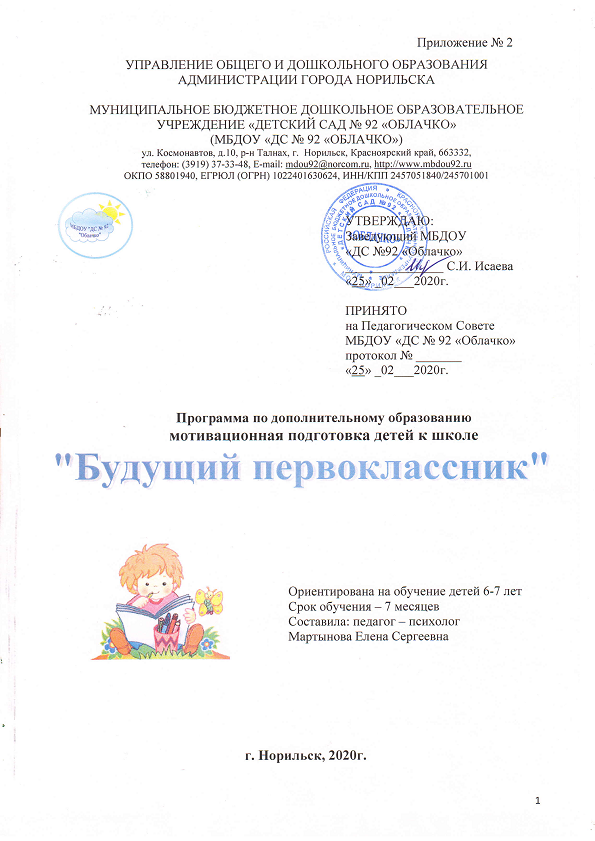 